GOVERNO DO ESTADO DE RONDÔNIA GOVERNADORIADECRETO N. 1410 DE 17 DE AGOSTO DE 1983.O GOVERNADOR DO ESTADO DE RONDÔNIA usando dações que lhe confere a Lei Complementar n. 041 de 22 de dezembro 1 9 81, RESOLVE:19 - Remover a servidora MARIA AUXILIADORA DE SOUZA MARIU BA, ocupante do emprego de Assistente Social, cadastro n. 16. 616, da Secretaria de Estado da Segurança Pública para a Secretaria de Estado da Administração.29 - Remover a servidora JOSEFINA CARDOSO DE SOUZA, ocupante do emprego de Psicóloga, Cadastro n. 05.751, da Secretaria de Estado da Saúde para a Secretaria de Esta do da Administração.39 - Remover os servidores abaixo relacionados da Secreta ria de Estado da Administração para o Ministério Público.-AINISLEN MARIA PEREIRA AZEVEDO Agente Administrativo, Cadastro n. 30.708.-EVILÁSIO COSTA SOUZA Aux.0p.de Serviços Diversos, Cadastro n. 30.321.-HÉLIO FONSECA FILHO Técnico Especializado-I, Cadastro n. 10.666. 2-JOSÉ DE ASSIS Técnico em Administração, Cadastro n. 17.966.-RAIMUNDA ALMEIDA DOS SANTOS Artífice-III, Cadastro n. 25.496.-AUDIZIO RODRIGUES DE LIMA NETO Aux.Op.de Serviços Diversos, Cadastro n° 30.324.Colocar à disposição da Prefeitura Municipal de Porto Velho-SEMEC, a servidora MARIA DE LOURDES SOUZA NASCIMENTO, Professora de Ensino de 1º e 2º Graus, cadastros n.s. 27.505 e 27.506, lotada na Secretaria ' de Estado da Educação,Colocar à disposição da Superintendência Nacional de Abastecimento-SUNAB, o servidor JOSÉ WILSON RAMOS, Agente Administrativo, Cadastro n. 30.702, lotado na Secretaria de Estado da Administração.Colocar à disposição da Associação dos Servidores Públicos de Rondônia-ASPRON, o servidor JOSÉ DE BARROS GONÇALVES FILHO, Agente Administrativo, Cadastro n. 20.697, lotado na Secretaria de Estado do Planejamento e Coordenação Geral.Colocar à disposição da Companhia de Desenvolvimento Agrícola de Rondônia-CODARON, o servidor WLAMIL MARTINS RIBEIRO-, Agente de Serviços de Engenheiro, cadastro n. 23.432, lotado na Secretaria de Estado do Planejamento e Coordenação Geral.Colocar à disposição da Superintendência Nacional de Abastecimento-SUNAB, as servidoras REGINA HELENA IBIAPINA DA SILVA, Aux. Administrativo3 cadastro	 n. 07.323 e MÁRCIA CRISTINA DOS SANTOS MACHADO, Agente Administrativo, cadastro n. 23. 433, lotadas na Secretaria de Estado do Planejamento e Coordenação Geral.Remover o servidor JOSÉ DE OLIVEIRA HERINGER, ocupante do emprego de Professor de Ensino de 1º e 2º Graus cadastro n. 14.171, da Secretaria de Estado da Agricultura para a Secretaria de Estado da Educação, e colocar o referido servidor a disposição da Secreta ria Municipal de Educação e Cultura-SEMEC de Ariquemes-RO.Cessar os efeitos do item 28 do Decreto n. 986, de 28 de março de 1983, que colocou a servidora PERCÍLIA BRITO MENDES, ocupante do emprego de Professora de Ensino de 19 Grau, a disposição da Secretaria Municipal de Educação e Cultura de Ariquemes-RO.Excluir da Portaria n. 199/DP de 30 de março de 1981, a servidora MARIA LEONOR DE ARAÚJO MOURA, Professora de Ensino de 1º e 2º Graus, cadastro n. 12.656, que colocou a serviço da Prefeitura Municipal de Porto ' Velho, e lotar a referida servidora na SEDUC.Colocar à disposição da Secretaria Municipal de Saúde Porto Velho, o servidor VITAS KIAUSIAS, medico, cadastro n. 10086/87, lotado na Secretaria de Estado ' da Saúde.Colocar à disposição da Prefeitura Municipal de Porto Velho-R03 o servidor HUDSON LUIZ CAMURÇA DE MENE ZES3 Professor de Ensino de 1º e 2º Graus cadastro n. 26.1263 lotado na Secretaria de Estado da Educação.Colocar à disposição da Procuradoria Geral da Republica3 a servidora ROSALINA MACHADO DA SILVA3 ocupante do emprego de Agente Administrativo3 cadastro n. 14.3363 lotada na Secretaria de Estado da Administração.De municipalizar da Prefeitura Municipal de Porto Velho3 o servidor JURANDY FERREIRA BRANDÃO, ocupante do emprego de Economista, cadastro n. 013303e lotar' o referido servidor na Secretaria de Estado do Planejamento e Coordenação Geral. 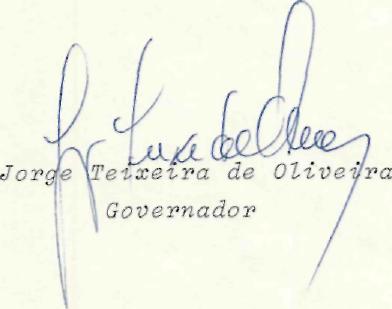 